  MADONAS NOVADA PAŠVALDĪBA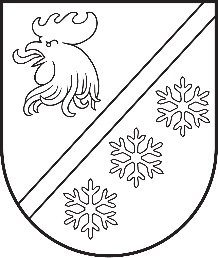 Reģ. Nr. 90000054572Saieta laukums 1, Madona, Madonas novads, LV-4801 t. 64860090, e-pasts: pasts@madona.lv ___________________________________________________________________________MADONAS NOVADA PAŠVALDĪBAS DOMESLĒMUMSMadonā2024. gada 30. maijā						        	     		           Nr. 347								                  (protokols Nr. 9, 34. p.)				Par sadarbības līguma “Par finansējuma piešķiršanu būves ar kadastra apzīmējumu 7007 001 0042 001, Rīgas ielā 4, Cesvainē, Madonas novadā, pārbūves darbu veikšanai” slēgšanu Pamatojoties uz Ministru kabineta 2024. gada 16. maija rīkojumu Nr. 359 (prot Nr. 20 6. §) „Par finansējuma piešķiršanu Madonas novada pašvaldībai” starp Madonas novada pašvaldību un Valsts aizsardzības militāro objektu un iepirkumu centru ir sagatavots sadarbības līguma “Par finansējuma piešķiršanu būves ar kadastra apzīmējumu 7007 001 0042 001, Rīgas ielā 4, Cesvainē, Madonas novadā, pārbūves darbu veikšanai” projekts.Līguma ietvaros paredzēts veikt būves Rīgas ielā 4, Cesvainē, Madonas novadā, ar kadastra apzīmējumu 7007 001 0042 001, pielāgošanu Nacionālo bruņoto spēku vajadzībām – pārbūves darbus, būvuzraudzību, autoruzraudzību un tehniskās dokumentācijas izstrādi. Kopējās izmaksas – 662 672,00 euro, kas tiek finansētas no Aizsardzības ministrijas budžeta programmas 33.00.00 "Aizsardzības īpašumu pārvaldīšana" finansējuma.Lai veiktu ēkas Rīgas ielā 4, Cesvainē, Madonas novadā, pielāgošanu Nacionālo bruņoto spēku vajadzībām, nepieciešams noslēgt līgumu.Pamatojoties uz Valsts pārvaldes iekārtas likuma 54. panta piekto daļu, 61. panta pirmo daļu, Pašvaldību likuma 10. panta pirmās daļas 21. punktu, ņemot vērā 21.05.2024. Finanšu un attīstības komitejas atzinumu, atklāti balsojot: PAR – 16 (Agris Lungevičs, Aigars Šķēls, Aivis Masaļskis, Andris Dombrovskis, Andris Sakne, Artūrs Čačka, Artūrs Grandāns, Arvīds Greidiņš, Gatis Teilis, Guntis Klikučs, Iveta Peilāne, Kaspars Udrass, Māris Olte, Sandra Maksimova, Valda Kļaviņa, Zigfrīds Gora), PRET - NAV, ATTURAS - NAV, Madonas novada pašvaldības dome NOLEMJ:Slēgt sadarbības līgumu “Par finansējuma piešķiršanu būves ar kadastra apzīmējumu 7007 001 0042 001, Rīgas ielā 4, Cesvainē, Madonas novadā, pārbūves darbu veikšanai” ar Valsts aizsardzības militāro objektu un iepirkumu centru par kopējo summu EUR 662 672,00 (seši simti sešdesmit divi tūkstoši seši simti septiņdesmit divi euro, 00 centi). Pielikumā: Līguma projekts.Domes priekšsēdētājs					             A. Lungevičs	Galeja 29360277